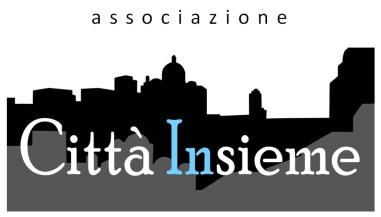 Al sindaco di Anzio: sindaco.comuneanzio@pec.itprotocollo.comuneanzio@pec.itPolizia locale : poliziamunicipale.comuneanzio@pec.itSegnalazione del 12/02/2018 : Lavinio tratto stradale di via  Stradone S.Anastasio incrocio via MagalottiOggetto:  “tratto molto ma molto pericoloso”Segnaliamo con “alcune delle foto in allegato “ in quale condizioni si trova questo tratto stradale transitato sia di giorno che di notte da numerosi cittadini sia in auto,moto,bici e pedoni ( addirittura mezzi di soccorso) e che è diventato molto ma molto pericoloso per le innumerevoli buche di grandi dimensioni che hanno creato già danni alle auto, i cittadini sono costretti a fare delle vere e proprie  “gincane” per cercare di evitarle mettendo a rischio la propria vita e quella degli altri .Facciamo inoltre presente che il tratto con incrocio via Collodi con la rotonda via Magalotti è totalmente al buio in quanto manca l’impianto di illuminazione e ciò comporta un ulteriore  pericolo per questo tratto di strada ; vogliate provvedere con urgenza .Vorremmo delle risposte scritte ai sensi dell'art 241 / 90 grazie per sapere quando sarà messa in sicurezza questo tratto di strada  grazie.CittaInsieme 